Grade 4 Weekly Newsletter May 28-June 1, 2018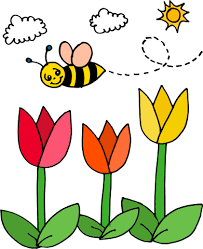 Dear Parents, 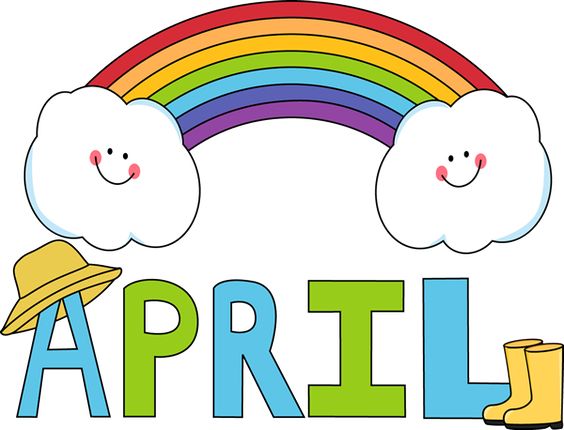 I want to say THANK YOU to everyone who supported the Lincoln’s Got Talent show last Thursday evening. It proves that Lincoln School has a lot of great talent!! A grand total of $378.50 was raised for the I.W.K. The students that were involved in the show will have an encore school performance this Friday at 10:30 AM.We will be completing the provincial assessments this week. All the grade four students across the province of NB have been writing reading, math and science assessments. Most of the students in my class are almost done completing their assessment and are feeling good about it. In science we have been raising painted butterflies for the past month. We received them as larvae at the beginning of May and observed them through their cocooning stage and as well as emerging as a butterflies. We had a butterfly releasing party on Friday and the students had a great time releasing them into the wild. Just a reminder that there is an early dismissal this Tuesday, May 29th at 11:15 AM due to PL for teaching staff.A few notices are being sent home today with the students regarding our 3-5 Year End Field Trip and Personal Wellness. Please look for the permission forms in the back of your child’s agenda.Homework:Feel Good Box: A feel good box is a box or container that contains things that helps a person feel better when they are in the yellow zone (sad, worried, grouchy) or red zone (angry, upset) and hopefully gets them back into the green zone. It can contain things such as: squishes, clay, a favourite book, a sketch pad with coloured pencils, a few of their favourite toys or objects, photographs, etc. The grade four students will create their feel good box this week and present it to the class. Their feel good box should have at least six items (having a variety) and their box and container is to be decorated on the outside. This project is due this Friday. This is a tool that your child can use at home once the project is sent back home. Spelling: 1. really 2. trouble 3. topic 4. drink 5. bottle  6. lunch 7. flight 8. built We will have a spelling Show What You Know this Friday. This will be the last spelling quiz of the school year. In your child’s duotang is last week’s spelling Show What You Know. Last week a marked reading comprehension was sent home with students. Reminders:Ducks Unlimited Field Trip: Wednesday, June 6thIdentity Day: is on Tuesday, June 19th, 9:30-11:30 AM for the 3-5 studentsLibrary Day: Every ThursdayIf you have any questions or concerns, please don’t hesitate to get in touch with me.S. Baker   sheila.baker@nbed.nb.ca